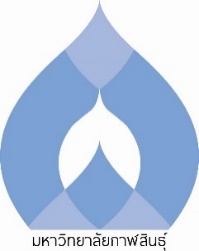 บัณฑิตศึกษา  คณะเทคโนโลยีการเกษตรมหาวิทยาลัยกาฬสินธุ์ แบบส่งเล่มวิทยานิพนธ์ฉบับสมบูรณ์ ฉบับแก้ไข.............................................ชื่อนักศึกษา …………………………………………… รหัสนักศึกษา ……………………………………………นักศึกษาหลักสูตรวิทยาศาสตรมหาบัณฑิต สาขาวิชา……………………………………………	 ภาคปกติ	 ภาคสมทบ1. ตามมติที่ประชุมของคณะกรรมการสอบวิทยานิพนธ์ ครั้งที่ ........... เมื่อวันที่ ...... เดือน ........................... พ.ศ. ...............ให้ข้าพเจ้าแก้ไขเล่มวิทยานิพนธ์ตามที่เสนอแนะนั้น ขณะนี้ ข้าพเจ้าได้ดำเนินการแก้ไขเรียบร้อยแล้ว  จึงขอส่งวิทยานิพนธ์ฉบับแก้ไขตามข้อเสนอแนะและปรับปรุงของคณะกรรมการสอบ จำนวน 1 ฉบับ2.  คณะกรรมการควบคุมวิทยานิพนธ์ได้ตรวจสอบฉบับแก้ไขแล้ว ให้ความเห็นชอบ เนื่องจากมีความถูกต้องครบถ้วนและสมบูรณ์ ตามมติของคณะกรรมการสอบฯ			ลงชื่อ....................................................................อาจารย์ที่ปรึกษาวิทยานิพนธ์หลัก			     	     (………………………………)			ลงชื่อ....................................................................อาจารย์ที่ปรึกษาวิทยานิพนธ์ร่วม			     	     (………………………………)			ลงชื่อ....................................................................อาจารย์ที่ปรึกษาวิทยานิพนธ์ร่วม			     	     (………………………………)3.  คณะกรรมการสอบวิทยานิพนธ์ได้ตรวจสอบฉบับแก้ไขแล้ว มีมติให้ความเห็นชอบ1)....................................................................ประธานกรรมการ			           (……………………………………)			2)....................................................................กรรมการสอบ			           (……………………………………)			3)....................................................................กรรมการสอบ			           (……………………………………)4)....................................................................กรรมการและเลขานุการ			           (……………………………………)4. ความเห็นของประธานกรรมการบริหารหลักสูตร	 ควรอนุมัติ	 ไม่ควรอนุมัติ  เนื่องจาก......................................................................................................................................................................................................................................................................................................................................................................................................................................................................................................................................................................................................................................................ลงชื่อ.........................................................................(..........................................)ประธานกรรมการบริหารหลักสูตรวันที่ …….. เดือน …………………….. พ.ศ. ……….5.  ความเห็นของงานบริการการศึกษาและวิจัย	  ควรอนุมัติ	 ไม่ควรอนุมัติ  เนื่องจาก......................................................................................................................................................................................................................................................................................................................................................................................................................................................................................................................................................................................................................................................    ลงชื่อ.........................................................................(...........................................................)รองคณบดี งานบริการการศึกษาและวิจัยวันที่...........เดือน.....................................พ.ศ..................6.  ความเห็นคณบดี	 อนุมัติ	 ไม่อนุมัติ  เนื่องจาก......................................................................................................................................................................................................................................................................................................................................................................................................................................................................................................................................................................................................................................................    ลงชื่อ.........................................................................(............................................................)คณบดีคณะเทคโนโลยีการเกษตรวันที่...........เดือน.....................................พ.ศ..................หมายเหตุ : นักศึกษาต้องดำเนินการแก้ไขวิทยานิพนธ์ให้แล้วเสร็จภายใน 60 วัน หลังจากวันสอบวิทยานิพนธ์ลงชื่อ..............................................................นักศึกษา(........................................)วันที่...........เดือน..................................... พ.ศ ...................